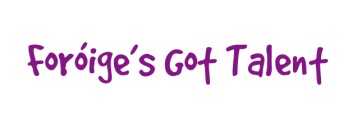 RulesAll acts will have a time limit of 5 minutes, except bands and novelty acts they will have 8 minutes to get equipment and props on and off stage.There will be 3 categories Singing (solo ,group and bands), Dance (solo and group),Variety(novelty, jugglers, comic acts, etc.).There will be a 1st prize trophy in each category and all other contestants receiving Foroige's got Talent certs.A panel of independent judges will judge Acts and their decision is final.All contestants must have parental consent form signed and returned before they perform.Contestants must inform the organisers,  how many mikes they require. Contestants cannot change their song or performance after submitting their application form.    All Contestants must supply their own music and backing tracks as the organising committee will have no responsibility in getting this for you. You must also bring all your own props.Judges will score in four categories (a) presentation (b) performance (c) preparation (d) Overall ability Contestants and supporters must cooperate with the organising committee at all times during the show.Only contestants will be permitted backstage at any time during the show.Any young person in the competition who is causing problems and / or being disruptive will be removed from the competition.All contestants will be allowed to bring support; this may be limited subject to demand. There will be a €5 entry charge, and this will go towards paying for the venue and prizes. All attending INCLUDING CONTESTANTS will be charged 5euro’s. Foróige Leaders are exempt from this charge. Tickets will be reserved for Contestants but clubs must order all tickets for supporters. Tickets will be sold on a first come first serve basis. Places are limited.All groups attending will have to be accompanied by an adult leader from their club, service or project. Leaders must confirm the no attending,with each club with the organising committee.The Event will comply with Foróiges alcohol and tobacco policies.